 PROCES VERBAL de l’Assemblée Générale ordinaire du 12 DECEMBRE 2019Conformément aux statuts de l’association « PETANQUE MEZOISE » les membres se sont réunis en assemblée générale le jeudi 12 décembre 2019 à la salle du temps libre située au TAURUS à 34140  MEZE  à dix huit heures sur convocation du conseil d’administration.L’assemblée générale est présidée par M. JEAN Daniel en sa qualité de Président de la PETANQUE MEZOISE. Le secrétariat de séance  est assuré  par M. DELAQUAIZE PhilippeOuverture de la séance à 18 heuresMonsieur le Président constate que  81 membres sur 151 sont présents.En conséquence, le quorum étant atteint monsieur le Président déclare que l’assemblée est régulièrement constituée et peut valablement délibérer et prendre les décisions à la majorité requise.Monsieur le président demande l’observation d’une minute de silence pour le décès des membres et sociétaires survenus au cours de l’année.Remise des cadeaux aux femmes du club : serviettes de toilette avec sac.Monsieur le président propose à l’assemblée au regard de l’ordre du jour qui est chargé, d’effectuer les  votes à main levée.Aucune opposition ne s’étant manifestée, le principe du vote à main levée a été adopté.Monsieur le Président rappelle l’ordre du jour :Approbation du rapport moral et d’activitésApprobation du rapport financier et approbation des comptes clos au 31 octobre 2019.Affectation du résultatFixation du montant de la licence 2020Vote du budget prévisionnel 2020Résultats sportifsRenouvellement au sein du bureau : recherche et élection d’un nouveau secrétaire adjointQuestions diverses : Mr.Thierry VERMOREL président du comité de SETE absent est représenté par Messieurs, Christian NAVARO et Jean`François ARNAU                                   Après avoir  souhaité  la bienvenue et remercié l’ensemble des membres qui par leur présence manifestent leur intérêt et leur attachement au club, Monsieur le président aborde le premier point de l’ordre du jour:Point 1 à l’ordre du jourRapport moral et d’activitésMonsieur le président souligne l’excellente saison effectuée par le club en termes de résultats sportifs et de la participation relevant des concours internes.Avec un effectif de 151 licenciés la PM (PETANQUE MEZOISE) se situe au 2ème rang du secteur de Sète.Répartis de la façon suivante : 82 vétérans H/F, 51 seniors masculins, 15 séniors féminines, 3 jeunes en juniors, cadets et  minimes.Les adhésions en qualité de membres  affichent une baisse passant 92 à  77 en 2019. Monsieur le Président  remercie tous les membres de la PM qui grâce à leur investissement ont permis d’obtenir de tels résultats.Autre point abordé par Monsieur le président : la présence de l’association lors des différentes compétitions officielles, elle a non seulement été massive mais également très compétitive quant aux résultats obtenus  par les différentes équipes tout au long de la saison. Monsieur le Président après avoir donné lecture des performances probantes réalisées se réjouit  que les couleurs du club, de notre ville et également de notre département aient  été représentées de manière remarquable tant au niveau des championnats  départementaux, régionaux que nationaux.Monsieur le Président fait état des joueurs classés pour la saison 2019Concernant les 54 concours officiels et internes organisés par l’association  sur l’ensemble de la saison, monsieur le président note avec satisfaction que les dits concours ont rassemblé quelques 5881 ( CO : 2655 + CI : 3226) joueurs et qu’aucun incident n’a été à déplorer. A noter également le fort taux de participation des équipes du club aux différents éliminatoires de secteurs et championnats.Monsieur le président remercie les services municipaux pour leur assistance technique et matérielle. La PM ayant une activité sportive très importante, Monsieur le président lance un appel  à responsables susceptibles d’encadrer les équipes engagées dans les diverses compétitions. Toutes les bonnes volontés seront les biens venus.La soirée de clôture de la saison qui s’est déroulée le 29 novembre 2019 dans la salle du temps libre mise gracieusement à la disposition de l’association par la municipalité, a regroupé 142 personnes pour une soirée diner.Pour conclure, Monsieur le président considère que malgré des ajustements fonctionnels qui seront sûrement nécessaires, la saison  a été globalement positive.Monsieur le président rappelle que conformément à la règlementation le rapport qu’il vient de présenter doit être soumis à l’approbation de l’assemblée générale.Il est procédé au vote qui approuve à l’unanimité le rapport présenté : soit 81 voix favorables.Point 2 à l’ordre du jourRapport financierAprès avoir remis à chaque membre les documents relatifs à la ventilation des écritures comptables de l’exercice 2019, monsieur le président remercie la municipalité pour son aide financière qui s’est traduite par l’attribution d’une subvention de 1170€, 30 polos floqués à la ville de Mèze ainsi que des coupes pour les concours organisés durant la fête de Mèze.Remerciements particuliers aux différents sponsors qui ont apporté leur soutien financier  au club :ST TRANSPORT PREMAT et L’OSCARINE Monsieur le Président passe la parole à Monsieur Claude ACCARIES, trésorier du club,  qui commente le document du rapport financier 2019, chapitre par chapitre, en justifiant chacune des écritures, précisant que la participation financière du club est destinée à l’ensemble des membres, soit pour les tenues vestimentaires  aux couleurs du club et de la ville,  soit pour les championnats, les manifestations sportives ou festives qui ont eu lieu tout au long de la saison avec le souci d’être équitable envers tous les membres de la PM.En conclusion le bilan financier laisse apparaître un solde POSITIF de 158,03 €.Monsieur le président rappelle que le rapport financier qu’il vient de présenter doit lui aussi  être soumis à l’approbation de l’assemblée générale.Il est procédé au vote qui approuve à l’unanimité le rapport présenté : soit 81 voix favorables. Point 3 à l’ordre du jourAffectation du résultatMonsieur le président indique qu’un gros achat d’investissement a été effectué cette année  : 1 appareil photos en remplacement de l’existant irréparable.Monsieur le président soumet à l’approbation de l’assemblée générale la proposition précitée.Il est procédé au vote qui approuve à l’unanimité la proposition d’affectation du résultat : soit 81 voix favorables.Point 4 à l’ordre du jourFixation du montant de la licenceAprès avoir évoqué le prix de la licence reversé au comité : 35.00 euros et les charges inhérentes à savoir : l’affiliation à la fédération Française qui est d’un montant de 50€, l’inscription de 7 équipes aux championnats des clubs qui s’élève à 200€. Cette année encore des chèques de caution de 200€ sont demandés lors des inscriptions aux championnats en cas de forfait ou non présentation d’une équipe.Cette année le club à payer les inscriptions des 181 joueurs aux divers championnats : 2€ par jours soient 362€. Pour la saison 2020 le montant de ces inscriptions seront à la charge des joueurs.Monsieur le président propose de fixer le montant des licences séniors et juniors à 40€ et 15€ pour les cadets, minimes et benjamins. Inchangé par rapport à l’année dernière.La carte de membre reste fixée à 15€.Cette année encore nous mettons dors et déjà la possibilité de commander des habits club compétition et loisir  version 2020. Prix licenciés et membres du club :Polo sweet manches longues : 10 €Veste coupe vent : 20€Le club prenant à sa charge la moitié du cout déjà déduit.Monsieur le président soumet  la proposition  à l’approbation de l’assemblée générale.Il est procédé au vote qui approuve à l’unanimité le rapport présenté : soit 81 voix favorables.Point 5 à l’ordre du jourLe budget prévisionnelMonsieur le président explicite les orientations du club et justifie les chiffres affichés en notant que la gestion devra être tout aussi rigoureuse lors du prochain exercice  afin de ne pas s’exposer à des surprises étant entendu que c’est toujours l’intérêt général qui doit motiver les décisions.Le budget prévisionnel pour l’année 2020 est évalué à 36000€ .Monsieur le président soumet  le budget prévisionnel  présenté à l’approbation de l’assemblée générale.Il est procédé au vote qui approuve à l’unanimité le rapport présenté : soit 81 voix favorables.Point 6 à l’ordre du jourRésultats sportifsMonsieur le président dresse la liste des brillants  résultats obtenus tout au long de la saison. Il précise, qu’à ce jour, nous ne disposons pas des statistiques des divers classements du club par rapport au comité de Sète et du CD34. Néanmoins la PM, par ses résultats reste un des clubs les plus performants de la région. Il félicite tous les compétiteurs pour leurs remarquables prestations qui ont honoré le club et par conséquence notre ville.Résultats sportifs de la saison 2019:Champions de l’Hérault en triplettes vétérans : qualifiés pour le FRANCE à CHARNAY LES MACON (71) :  Champions de secteur de Sète en triplettes vétérans  LAMOUREUX A – SCHNEITER P – SOLA RChampions de secteur de Sète en triplettes séniors :LAMOUREUX A – PEREZ M – REINARD VDemi- finalistes aux championnat de l’Hérault en triplettes séniors ; 8ème de finale au France à FREJUS (83) :  CUSIN P – DUPONT A – NOUZERAN JVice - Champions de l’Hérault en doublettes séniors ; champions de secteur de Sète en doublettes séniors :NAVARO G – TRENZA GVice - Championnes de l’Hérault en trIplettes féminines:MARTINEZ A – PLANCHON C - TREZIT EChampion de ligue et vice champion de l’Hérault en triplettes juniors :REINARD NCoupe de France des clubs : 3 tours en départemental.Récompenses relatives au concours internes de La Parée :Le superbe challenge qui est remis en jeu tous les ans revient cette année à :MINARRO LAURENTSont récompensés  6 compétiteurs: MINARRO LAURENT ; VOLANDI ALAIN ; MAIGA CHOUAIB ; GARCES YVES ;  CHABERT GILBERT ;  JEAN SYLVAIN. CLASSEMENT FEMININE :            VOLANDI ERICASont récompensées  les 7 meilleures féminines : VOLANDI ERICA ; SCHOELLKOBS NADINE ; VOVARD CHANTAL ; CHEDIN ELIZABETH ; BOUTALEB FRANCOISE; LEMEE MARTINE; SEGUI HELENEPOUR CETTE SECONDE ANNEE LE  CLASSEMENT ASSIDUITE DES CONCOURS INTERNES REVIENT A :                                 ESCOBAR JEROME (36 concours : 35 participations)6 participants sont récompensés : ESCOBAR JEROME ; DIAZ PIERRE ; GRESSANI LUCIEN ; ROCCAZ ROBERT ; GARCES YVES ; SIMON GILLES .Elite régionale oudépartementaleHonneurPromotionTotauxSeniors/Vétérans Féminines241521Seniors Messieurs793551Jeunes1113Vétérans 60 H8204876Totaux183499151Nouveaux licenciés = 32Nouveaux licenciés = 32Nouveaux licenciés = 32Nouveaux licenciés = 32Nouveaux licenciés = 32Membres honoraires à jour des cotisations = 77Membres honoraires à jour des cotisations = 77Membres honoraires à jour des cotisations = 77Membres honoraires à jour des cotisations = 77Membres honoraires à jour des cotisations = 77Elite régionale oudépartementaleHonneurPromotionTotauxSeniors/Vétérans Féminines246Seniors Messieurs7916Jeunes112Vétérans  H V6082028Totaux18345234% de joueurs classés34% de joueurs classés34% de joueurs classés34% de joueurs classés34% de joueurs classés   Remerciements particuliers aux 5 sponsors qui ont participés aux concours organisés                                                                              pour la fête de MEZE : FAMILLE BONDON ; DEDOU GORSSE ; LE CROC GOURMAND ;                             LE CASINO De Balaruc Les Bains ; L’OSCARINE Restaurant.Le calendrier des concours officiels prévus à LA PAREE en 2020 : 11 concoursFête de MEZE : 5 concours en août 2020. (du 18 au 24 août 2020)Les concours internes organisés tous les jeudis ouverts à tous.REMARQUE : cette année a été prévu un concours en triplettes 55 ans et plus ; 1 concours                                      en triplettes mixte ; ainsi que 1 concours en doublettes vétérans et un en triplettes vétérans.Point 7 à l’ordre du jourRenouvellement du bureauMonsieur le président précise que conformément aux statuts le nombre de personnes siégeant                           au conseil d’administration n’est pas limité.La candidature de Monsieur CLAPIER Jacky de Mèze au poste de secrétaire adjoint est retenue.Monsieur le président présente à l’assemblée générale la  composition du bureau directeur et                               du conseil d’administration pour la saison 2019.Sont déclarés régulièrement élus :Président d’honneur : Monsieur DESPLATS  IvanPrésident :	Monsieur JEAN Daniel  né le 18 septembre 1946 à Montpellier  Demeurant   4 rue du Cerisier  à  34140 MEZE et exerçant la profession de : Retraité de la marine.Vice Président :	Monsieur  MAXIME Horace né le 13 septembre 1939Demeurant  2 rue de Girard à  34140  MEZE et exerçant la profession d’artisanSecrétaire :	Monsieur DELAQUAIZE Philippe né le 23 septembre 1950Demeurant 3 rue Tadorne à 34140 MEZE et exerçant la profession de retraitéSecrétaire adjoint : Monsieur CLAPIER Jacky né le 07 septembre 1943Demeurant 16 rue Gambetta à 34140 MEZE et exerçant la profession de retraité  Trésorier :	Monsieur ACCARIES Claude né le 05 mars 1952  Demeurant lotissement le PONAN, 24 route Mourre Blanc à 34140 MEZE et exerçant la                             profession de retraité Trésorier adjoint : Monsieur LEFRANCOIS Denis né le 14 juin 1943 Demeurant 537 chemin du Cros à 34140 MEZE et exerçant la profession de retraité.	 BRILL Michel    chargé des concours internes des jeudis                                  10 membres élus au Conseil d’Administration : M. BRILL Michel, M. CAILLARD Jean Michel,                                   M. CHABERT Gilbert, M. CHALLIES Christophe, M. DIAZ Pierre, M. JEAN Sylvain,                                                         M. MINARRO Laurent M. RIQUELME Didier, M. ROUGELIN André,  M. TOURNEMIRE Patrice.Point 8 à l’ordre du jourQuestions diverses : INTERVENANTS : Mrs Christian NAVARO et Jean François ARNAU du secteur de Sète.Information sur les tenues homogènes bas et haut identiques lors des championnats                       départementaux, régionaux et nationaux. JEAN STRICTEMENT INTERDIT.Toutes les compétitions fédérales de la saison 2020 débuterons à14h30.Renouvellement des certificats médicaux de 2017 et avant; arrivant à échéance des 3 ans.Aucune autre question n’étant posée, monsieur le président après avoir remercié l’assemblée                          pour le sérieux des travaux et la confiance accordée à l’équipe en place lève la séance vers                                    19 heures.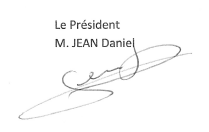 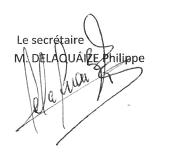 